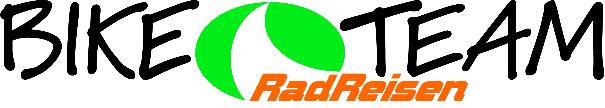 PRESSE-INFORMATIONTrekkingradreisen in Portugal: Alentejo und Algarve entdecken■ Alentejo: Städtisches Flair in Lissabon, unbebaute Strände und die große Weite■ Algarve: Mediterrane Landschaften, Kalksteinklippen und typische FischerdörferFreiburg, 07.02.2017: Die Algarve war der westlichste Punkt des maurischen Europas. Für die Portugiesen ist sie das Symbol für Lebensqualität, für Sonne, Ruhe und ein privilegiertes Leben. Verfallenen Charme, historische Trambahnen und grandiose Aussichten bietet Lissabon, weitgehend unbebaut präsentiert sich die Costa Dourada mit ihren Sandstränden, Wäldern und Klippen. BIKETEAM-Radreisen bietet zwei Trekkingradreisen durch Portugals Highlights an, beide enden am südwestlichsten Punkt des europäischen Kontinents, dem Kap São Vincente.Bei der individuellen Trekkingradreise in der Algarve entdecken die Gäste in acht Tagen beeindruckende Küstenlandschaften sowie den Naturpark Ria Formosa – eines der sieben Naturwunder Portugals. Die Reise startet an der spanischen Grenze in Vila Real de Santo António und endet bei Sagres, am Kap São Vincente. Nach einem Küstenabschnitt geht es auf alten Straßen und ländlichen Wegen durch ein riesiges Gebiet von Orangenbäumen weiter zum „Pego do Inferno“, einem der schönsten Wasserfälle der Algarve. Orangenduft liegt in der Luft, weiter führt die Reise durch eine mediterrane Landschaft, die von Johannisbrot- und Feigenbäumen dominiert wird. Goldfarbene Strände laden zum Baden ein.Wer Portugal in Gesellschaft erkunden- und der Hauptstadt einen Besuch abstatten möchte, ist mit der „Fahrradreise entlang der wilden Südwestküste“ gut beraten. Nach einem eintägigen Aufenthalt in Lissabon führt die Gruppenreise entlang der wilden, nahezu unberührten Atlantikküste in Richtung Süden. Ziel ist auch hier nach einer Woche das Kap São Vincente. Durch zwei Nationalparks geht es auf 300 Kilometer Küstenlänge über traumhaft schöne Strände und typische portugiesische Dörfer.Die Gäste übernachten in landestypischen Unterkünften mit Halbpension. Flughafen- und Gepäcktransfers sind inkludiert, Karte, GPS-Tracks und Infomaterial sorgen für eine gute Orientierung vor Ort. Die Räder, auch E-Bikes, können vor Ort gemietet werden.Buchungen:Ausführliche Informationen zu den einzelnen Reiseterminen, den jeweiligen Reiserouten, den landschaftlichen und kulturellen Höhepunkten sowie zum jeweiligen Anforderungsprofil für die teilnehmenden Radfahrer gibt es auf der Website www.biketeam-radreisen.de Darüber hinaus stehen die Mitarbeiter von BIKETEAM-Radreisen persönlich per Telefon, E-Mail und Internet-Chat für Fragen und weitergehende Informationen zur Verfügung. Über den VeranstalterBIKETEAM-Radreisen ist ein Spezialanbieter für Radreisen mit Trekkingbike- sowie Rennrad- und Mountainbikes in vielen Ländern der Erde. BIKETEAM spricht ambitionierte Fahrer an, die herrliche Landschaften entdecken und dabei gleichzeitig Fitness tanken möchten – individuell oder in der Gruppe. BIKETEAM ist CSR-zertifiziert (Corporate Social Responsibility) und bekennt sich damit zu einem nachhaltigen Tourismus. BIKETEAM-Radreisen ist Mitglied im Verband forumandersreisen (www.forumandersreisen.de).Ansprechpartner Biketeam RadreisenKatharina BausLise-Meitner-Straße 279100 FreiburgTel.: 0761 – 556 559 29Fax: 0761 – 556 559 49E-Mail: info@biketeam-radreisen.deWeb: www.biketeam-radreisen.de